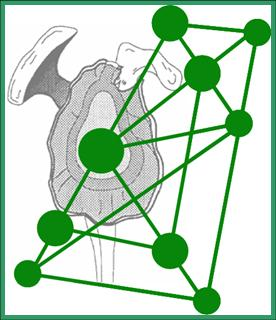 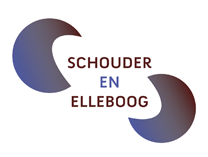 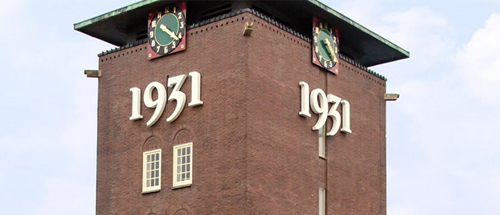 Joint Together  III 	“Flexibility matters”SchouderNetwerken Nederland In samenwerking met  Werkgroep Schouder & Elleboog NOVVrijdag 15 december 2017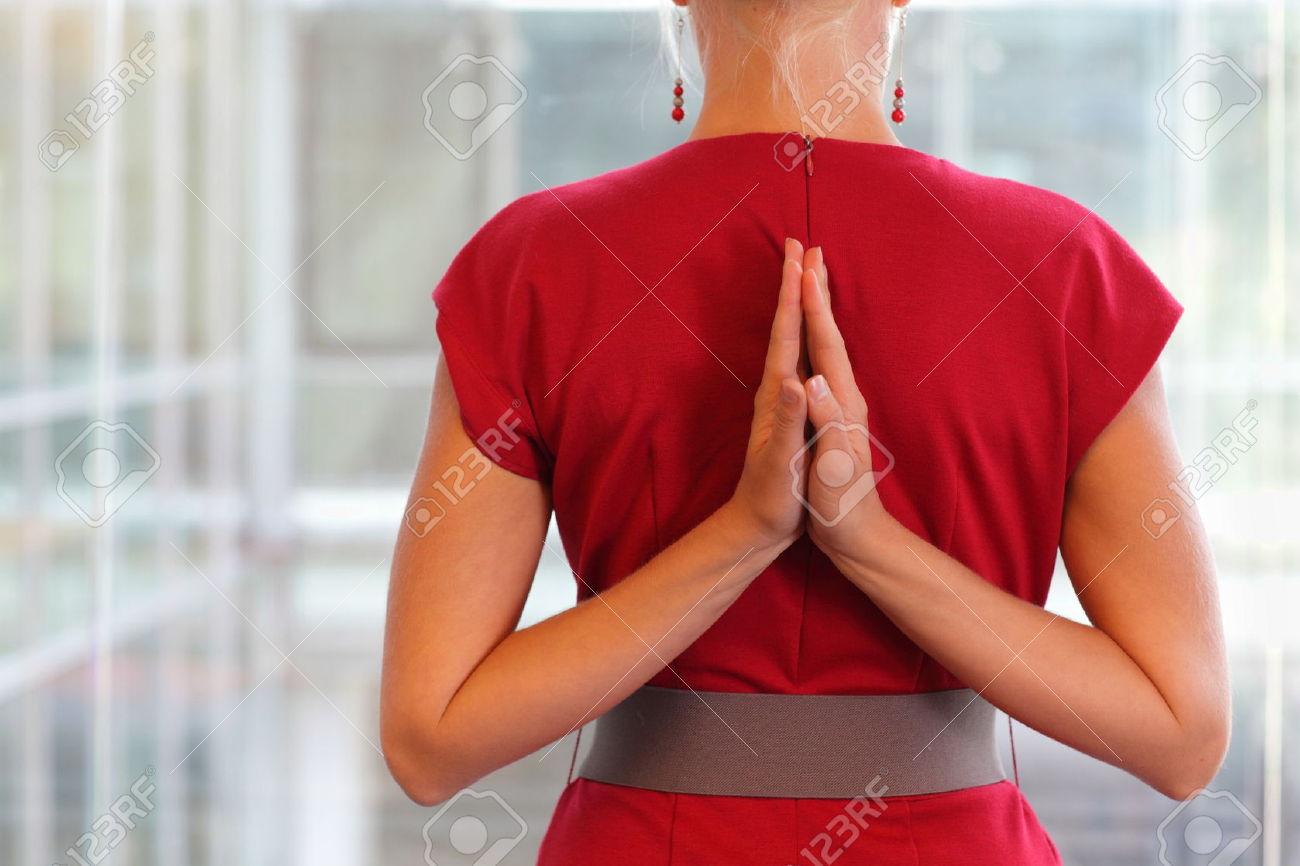 Congrescentrum 1931 Den BoschOude Engelenseweg 15222 AA Den Boschwww.schoudernetwerk.nl en www.werkgroepschouderenelleboog.nlPROGRAMMA JOINT TOGETHER III:8.30-9.00	Binnenkomst en registratieZAAL LIMOUSIN 2: PLENAIRE ZAALBLOK I	Introduction												9.00	Welkom en SNN  update 					Karin Hekman 9.10	3S vragenlijst onderzoek					Gerard Koel			 	9.35	Shoulder arthroplasty; developments			Andrew Wallace10.00	Abstracts10.45-11.15	PauzeBLOK II		The swimmers shoulder								11.15 – 12.00 	Gold despite  shoulderpain; How it’s done!		Sharon RouwerdaelMonica Solana Tramunt 12.00 – 12.30 	The state of the art				Filip Struyff12.30-13.30	LunchBLOK III		Parallel sessies (4) & Masterclasses (3)	13.30-15.00	(inclusief 15 min discussie) 
Sessie 1.                Manual Therapy (MT) and Shoulder Pain (SP)                                LIMOUSIN 1                          13.30                     MT in SP, general practitioners  perspective		                  Jan Winters                          13.55                     Effectiveness MT; what do we know?                                              Gerard Koel14.20                     Manual therapy; effectiveness for SP in practice		   Lori Michener       Sessie 2.		Multidisciplinaire aanpak;	 HMS en schouderpijn		LIMOUSIN 2		13.30		HyperMobiliteit Syndroom (HMS) ; diagnostiek 		Peter van Tintelen13.55		HMS en revalidatie					Fiona Damstra14.20		Multidisciplinaire aanpak van schouderpijn 			Ronald KanSessie 3.		Gleno Humerale Instabiliteit			 	LIMOUSIN 3		13.30	Labrum anomalieën					Nicole Pouilliart13.55		Bankart repair; de gouden standaard? 			Michel vd Bekerom14.20		Conservatief? Welke criteria bepalen de duur?	  	Karin Hekman				Sessie 4.		Stijve schouder						DEXTER 11/12/13/14       	 13.30		Myofibroblasten activiteit					Jeroen Alessi			13.55		Praktijk Handvatten					Ruud Schuitemaker14.20		post traumatische stijfheid				Rinco KoorevaarMCL 1.		Masterclass Echografie                           			DEXTER 17/18		                                  13.30		Posterior Superior Impingement (PSI)			Paul van der Tas14.15		Onderzoek definities en verslaglegging			Jacomine Blokvoort		MCL 2		Propriocepsis en motorisch control			DEXTER 21/22/23/24	13.30		Proprioception; de basis voor motor control		Gert Jan Kleinrensink14.15		“Krachtig zonder rep’s en sets”				Karin GeryszewskiMCL 3.	 	Unusual cases		 				DEXTER 27/28		13.30		Elleboog	 						Jelle Heisen14.15		TOS klachten						Niels Pesser					15.00-15.30	PauzeBLOK IV		Best Practice in shoulderpain rehab						15.30		Topics: * Most important outcome measurements				Lori Michener* State of the art scapular dysfunction * STAR classification* Topic for the coming years 								16.15 		Uitreiking abstractprijs						Marcel/Hans16.30		Afsluitende sessie / kennisquiz			17.00-18.00	BorrelREGISTRATIEKOSTEN EN INSCHRIJVINGInschrijving kan online via: http://excelcs.nl/site/schoudercongres/CONGRESORGANISATIE EN INLICHTINGEN:Excel Congresservice (WWW.EXCELCS.NL)Email: Info@excelcs.nl  | Telefoon: 013 544 00 13ACCREDITATIE:Accreditatie is aangevraagd bij de KNGF, VSG, NOV en NVVH. Naar verwacht wordt het programma geaccrediteerd met 6 punten. SPREKERS:Andrew Wallace	Orthopedic surgeon, Wellington Hosp. LondonLori Michener		Research Professor, Physiotherapy dep, University of Southern Carolina Michel van den Bekerom	Orthopedisch chirurg, OLVG, AmsterdamNicole Poulliart				Orthopedisch chirurg, UZ, BrusselKarin Geryszewski				Fysiotherapeut, DelftKarin Hekman					Fysiotherapeut, VUmc, AmsterdamGerard Koel					Fysiotherapeut, HengeloRoger van Riet				Orthopedisch Chirurg, AZ Monica, AntwerpenFilip Struyf					Prof. Kinesitherapie, Universiteit AntwerpenPaul van der Tas				Fysiotherapeut, echografist, WeerseloJacomien Blokvoort				Fysiotherapeut, BorneJan Winters					Onderzoeker, huisarts, UMC GroningenPeter van Tintelen				Revaldiatiearts, Reade,  Amsterdam			Fiona Damstra					Revalidatiearts, Reade, AmsterdamRonald Kan					Fysiotherapeut, Heliomare, Wijk aan ZeeJeroen Alessi					Docent Fysiotherapie, Avans Hogeschool BredaRuud Schuitemaker				Fysiotherapeut, Amsterdam	Rinco Koorevaar				Orthopedisch chirurg, DZ, Deventer	Gert-Jan Kleinrensink				Hoogleraar anatomie, EMC, Rotterdam	Jelle Heisen 					Fysiotherapeut, Amsterdam				SPONSOREN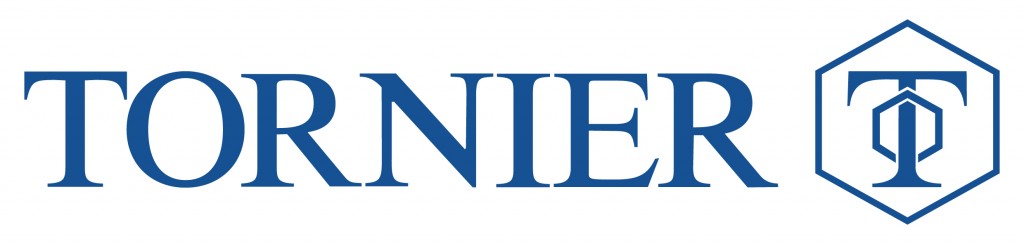 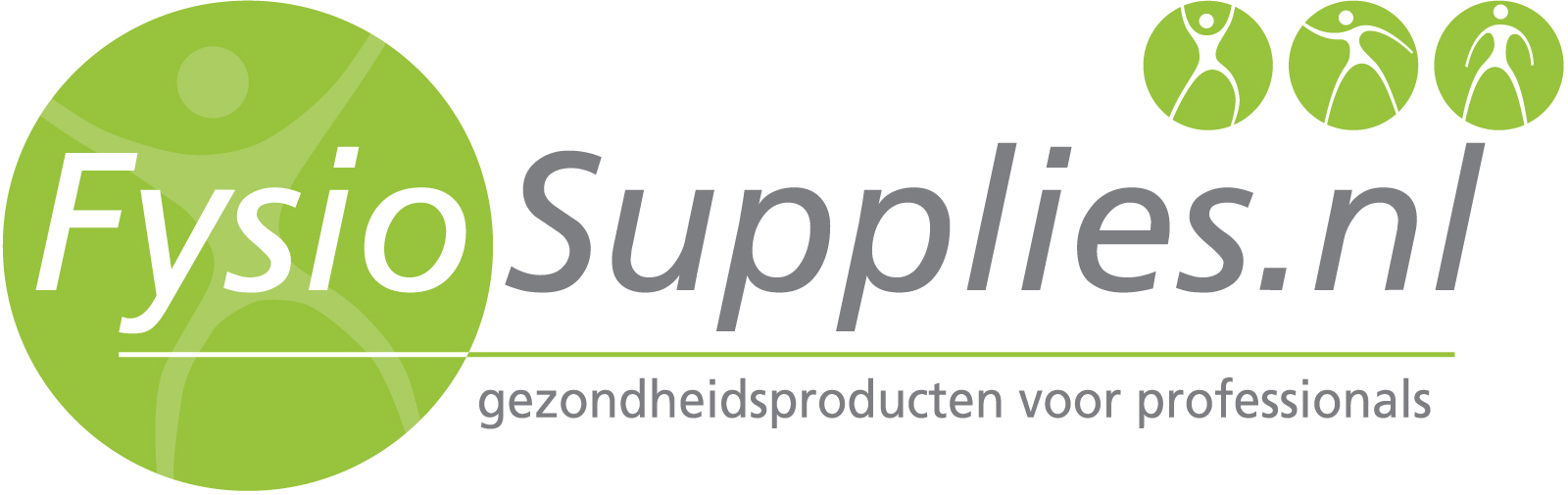 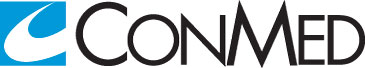 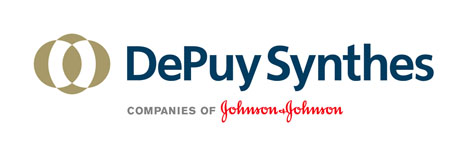 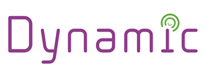 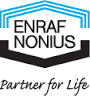 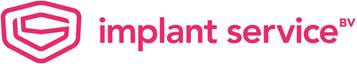 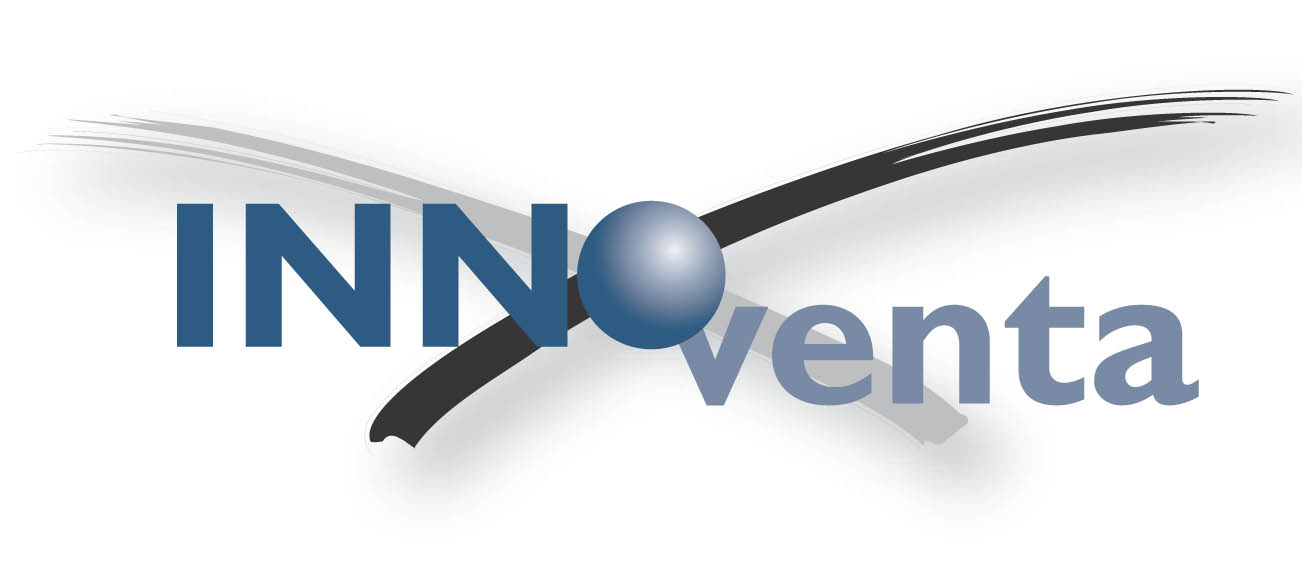 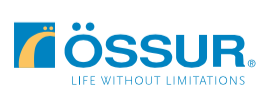 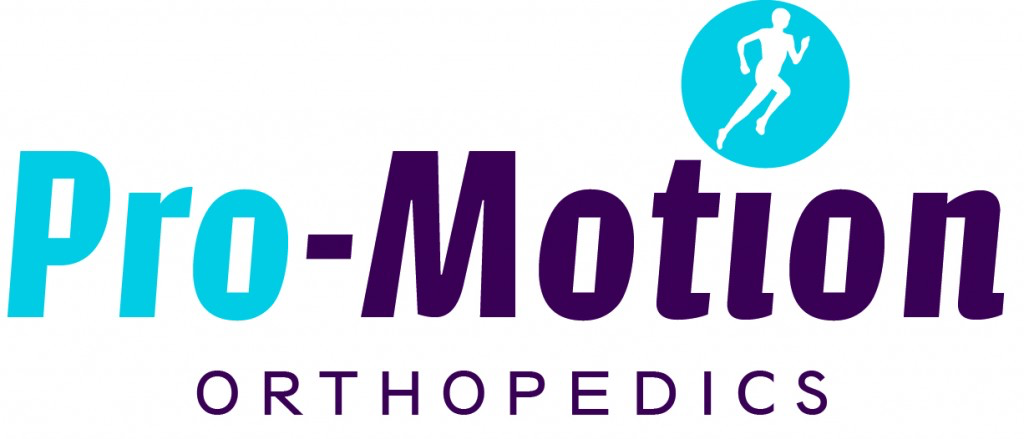 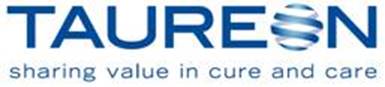 Registratie-kostenOn site: Leden Schoudernetwerk NL:     100,-125,-Leden WSE NOV                          100,-125.-Niet leden                                     175,-                            200,-